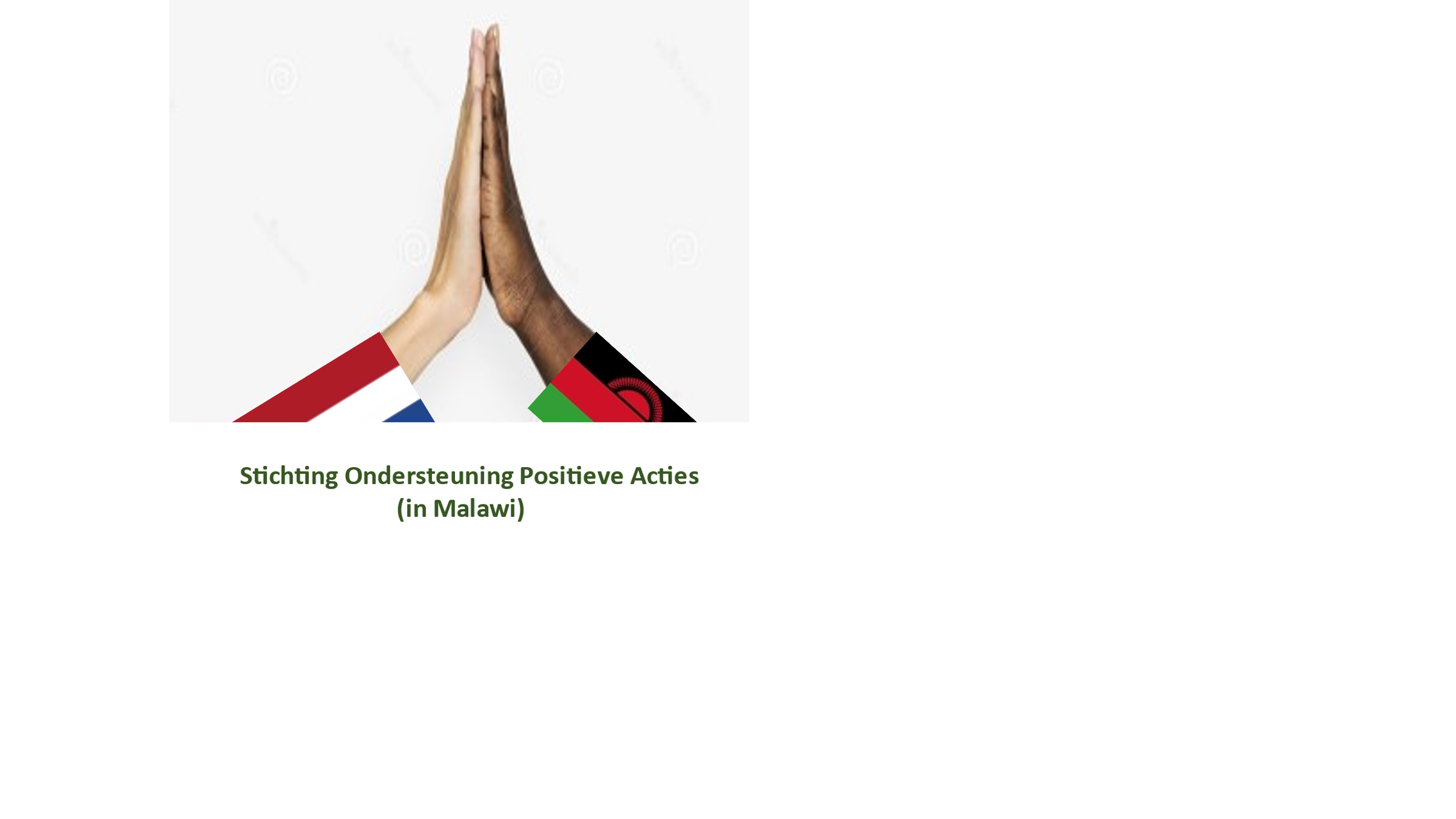 De high five van een Nederlandse en Malawische hand in het logo symboliseert de samenwerking van de Stichting met Malawi.		Jaarverslag 2023VoorgeschiedenisIn 2008 hebben Fabiënne Kozel en haar man Hans Zwiggelaar zich in Kande in het Nkahata district gevestigd aan het Malawimeer. 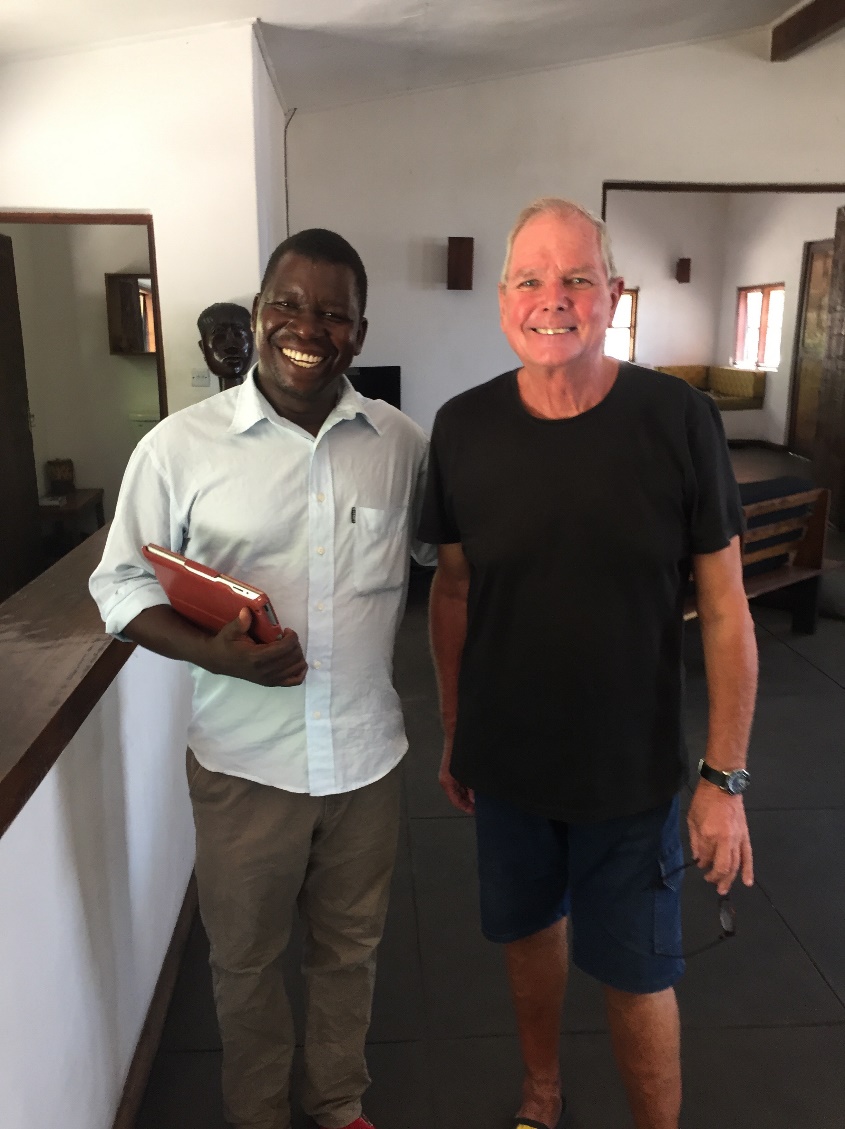 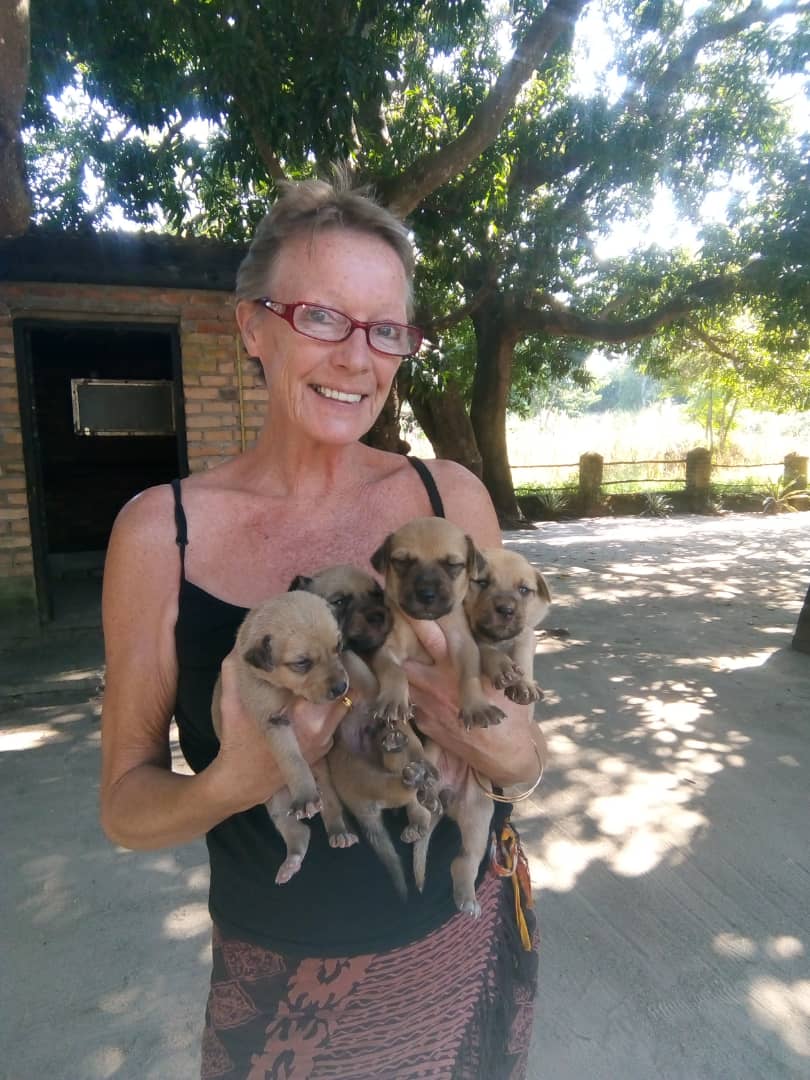 In 2008 hebben zij daar een Lodge gebouwd: Met eigen middelen, volledig met lokale bouwers en materialen, zonder enige stroomvoorziening. Daarbij stond de duurzaamheid voorop.          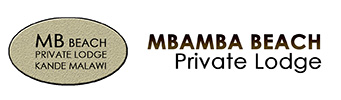 De winst die zij maakten met de Lodge kwam ten goede aan de bevolking door de levensomstandigheden en vooruitzichten van hun dorpsgenoten -jong en oud- te verbeteren. Enkele voorbeelden van de door hen zelf gefinancierde projecten zijn:De ondersteuning van de leerlingen van de middelbare Chifira-school met schoolgeld, lesmateriaal, communicatiemiddelen, vervoer en drinkwatervoorziening;Het verbeteren van een timmermanswerkplaats waar meubels, deuren, ramen, bedden, enz. gemaakt worden voor scholen en instellingen en waar jongeren onder begeleiding het vak kunnen leren van timmerman en meubelmaker.;De bevordering van de mobiliteit van de inwoners door het inzamelen en verspreiden van gsm’s en tablets en het zorgen voor vervoer;Humanitaire hulp door het verstrekken van aan behoeftigen en transport naar medische hulpdiensten.Voor deze humanitaire projecten is jaarlijks een bedrag van circa €8.500 nodig. Verder werden er investeringen gedaan in een waterpomp en een kantoorgebouw voor de gemeenschap.In 2021 werd het project “Communication for the commmunity” gestart. Door een beroep op ons om in Nederland oude GSM’s te verzamelen ontstond een samenwerking die later tot het ontstaan van onze stichting zou leiden. Door het frequente contact tijdens onze actie Geef Steun aan Malawi leerden wij Fabiënne en Hans kennen als een zeer gemotiveerd integer echtpaar dat uitstekend ontwikkelingswerk verrichtte.                     Besloten werd te helpen met name door het aantrekken van financiële en andere middelen. Onze Stichting Ondersteuning Positieve Acties werd opgericht, die al spoedig de ANBI-status kreeg. Met de opbrengst van enkele acties en een schenking van de Haëlla Stichting konden de doorlopende projecten in 2021 en 2023 worden gerealiseerd. De stichting opende hiervoor een bankrekening: NL 15 INGB 0009 6710 38Stichting Ondersteuning Positieve Acties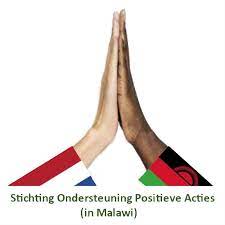 Jaarlijks kon met de inkomsten van de Lodge zo’n € 7.500 worden besteed voor de ontwikkelingsprojecten. Door de corona-pandemie bleven de toeristen weg en kampte de lodge met een gebrek aan inkomsten. Dat bracht de uitvoering van het ontwikkelingswerk in gevaar. Eind 2021 werden de projectactiviteiten in Malawi ondergebracht in een Community Based Organisation: CBO Mbamba Supports the Community. In 2022 werd een bankrekening geopend bij de First Capital Bank in Nkhatabay: 0023708000024.Omdat de diverse acties van de Stichting te arbeidsintensief waren werd het zwaartepunt van de fundraising verlegd door een beroep op goede-doelenorganisaties. Daarbij was het lidmaatschap van Partin – de organisatie voor de kleine goede-doelorganisaties – een geweldige steun.Het jaar 2023 In het jaarverslag 2022 stonden als doelstellingen voor 2023“Aanvullende financiering voor de humanitaire projecten.Voor deze projecten is een bedrag begroot van € 8.200.”Het volledige bedrag kon worden verstrekt. Voor 2024 is eenzelfde bedrag beschikbaar. “Realisatie van en sponsoring voor een jeugdhonkHet doel is het opvangen van rond zwervende kleuters en slachtofferhulp voor misbruikte kinderen in een vertrouwde omgeving.Met de bouw is een bedrag gemoeid van circa € 12.000.Voor de exploitatie is € 4.000 per jaar nodig.”Voor het gehele investeringsbedrag is de sponsoring gerealiseerd: € 8.000 is ontvangen (van de BO Stichting en een anonieme Stichting) en € 4.000 (van Wilde Ganzen) zal tijdens de realisatie worden verkregen. Voor het regenseizoen stond dit nog niet vast. Daarom kan de bouw pas beginnen in 2024.“Aantrekken van middelen voor de aanleg van zonnepanelen, inverters en batterijen. Hiermee een bedrag gemoeid van € 31.000, waarvan € 12.000 voor het internetgebouw.”De zonnepanelen etc. voor het internetgebouw konden worden gerealiseerd dankzij Wilde Ganzen en de BOStichting. Omdat de vooruitzichten voor de lodge te slecht waren werd besloten daarvoor geen zonnepanelen aan te schaffen. “Verkrijgen van de CBF-erkenning voor goede doelen stichtingen.”Deze onderscheiding werd verkregen op 1 april 2023.“Versterking van het bestuur van de Stichting.”Joop Elderkamp trad toe tot het bestuur. Daardoor bestaat dit uit twee experts op onderwijsgebied (Joop Elderkamp en Pedro van Vooren) en een financiëel deskundige (Ruud Snoeker). Door terugtreden van Hans Kaufmann ging de gemiddelde leeftijd van de bestuursleden omlaag.Organisatorisch is van belang dat door initiatief van Wilde Ganzen een samenwerking tot stand kwam met andere in Malawi werkzame goede-doelenorganisaties voor de uitwisseling van informatie.Onder andere door particuliere giften is in 2023 is voor 2024 voldoende geld beschikbaar voor de doorlopende projecten. Bovendien konden nog andere projecten worden gerealiseerd:Women-empowerment door internet-cursussen voor ongehuwde jonge moeders , waardoor hun kansen in de maatschappij worden vergroot.Aanschaf van studieboeken zoals die ook werden gebruikt op de Chifiraschool voor de internetcursussen. Aanschaf van wiskunde-lesmateriaal voor de Chifira-school gesponsord door het Wereld Wiskunde Fonds.Verder is in samenwerking met de WakaWaka Foundation gestart met een crowdfunding acties voor de aanschaf van WakaWaka-lampen. Deze lampen werken op zonne-energie waardoor kinderen ’s-avonds met licht kunnen studeren. Als tegenprestatie voor degenen die een dergelijke lampen sponsoren werd een WakaWaka Malawi verjaarskalender ontworpen, die ook afzonderlijk door verkoop geld kan opleveren. 		Het jaar 2024 en volgende jarenBesloten is in 2024 en volgende jaren te focussen opEducatieNelson Mandela heeft de uitspraak gedaan dat “Education is the most powerfull weapon which you can use to change the world.”Dit beperkt zich niet tot het geven van onderwijs en het verstrekken van lesmateriaal. Ook de bijkomende omstandigheden zijn daarbij van belang zoals bijvoorbeeld een stimulerende lesomgeving.Humanitaire hulp wanneer dat nodig is. In 2023 ontstond een noodsituatie voor orkaan Freddy en overstromingen. De minibus die in 2022 kon worden aangeschaft kwam daarbij goed van pas.Andere bronnen voor sponsoring van goede-doelen organisatiesNa de bouw van het jeugdhonk zijn er nog geen andere investerings-projecten voorzien. De nadruk komt daardoor te liggen op de financiering van de doorlopende projecten. De meeste goede-doelen-organisaties sponsoren uitsluitend investeringsprojecten.Daarom moet worden gekeken naar andere organisaties, particulieren en acties.Hiervoor zijn diverse ideeën ontwikkeld en contacten gelegd.Het meest concreet zijnEen crowdfunding actie voor de Waka Waka lampen. Schenkingen en legaten door klanten van notarissen.Er zal opnieuw een flyer worden gemaakt voor dit doel. Door het vertrouwelijke karakter van de relatie van de notaris en zijn klanten is het resultaat van deze actie volledig onvoorspelbaar.FinanciënFinanciële ontwikkeling 2021-2023 (op kasbasis)Overeenkomstig de voorschriften van het CBF worden de “Reserves en fondsen” onderverdeeld inReserves € 11.000 , het bedrag dat de Stichting heeft afgezonderd voor verwachte uitgaven. Dit betreft de begrote kosten van de lopende projecten. Dit betreft kosten voor de humanitaire projecten zoals die in de bovenstaande begroting zijn gespecificeerd.Bestemmingsreserves € 4.312,50 , waarvan de bestemming is voorzien door de aard van de schenking. Hieronder vallen € 4.000 door de bouw van het jeugdhonk en € 312,50 voor de Waka Waka lampen.Overige reserves € 8.316,37, het eigen vermogen waarvoor nog geen bestemming is bepaald.Samenstellingsverklaring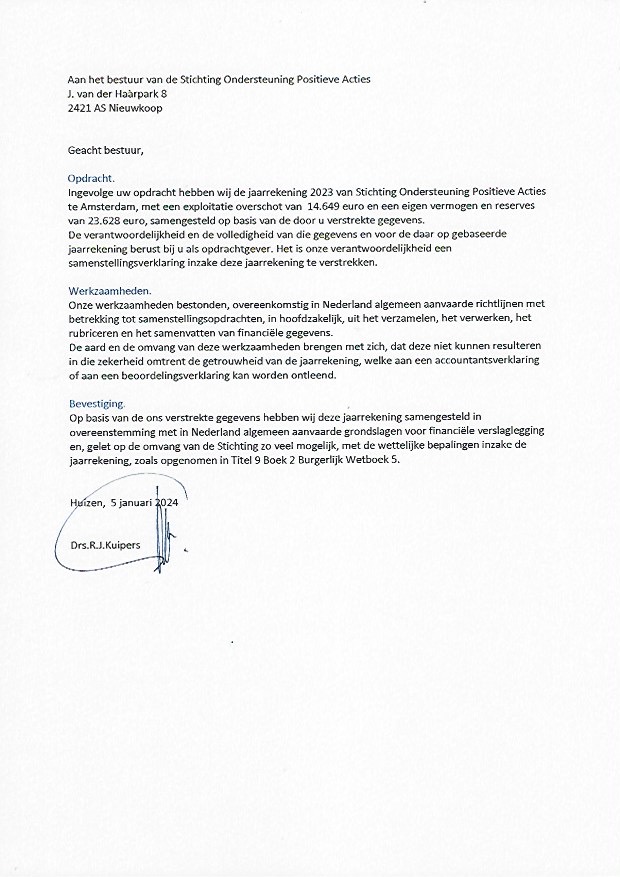  N.B. Het jaarverslag 2023 van de C.B.O. is opgenomen als bijlage. Aldus op 1 januari 2024 opgesteld door het bestuur bestaande uit: Ruud Snoeker 		voorzitterPedro van Voorn		algemeen bestuurderJoop Elderkamp		algemeen bestuurderVoor verdere informatie wordt verwezen naar het Beleidsplan 2024+ op www.stichtingpositieveacties.nl. en het jaarverslag van de CBO Bijlage: jaarverslag C.B.O.Kande.Po Box 50,Malawi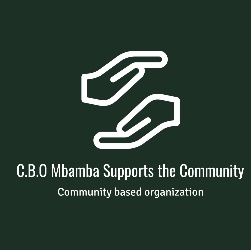 www.mbambabeach@hotmail.com+265995441278/1279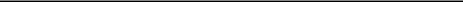 Hans Zwiggelaar & Fabienne Kozel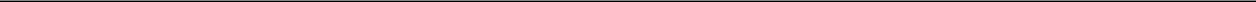 Jaar verslag 2023Door de goede samenwerking en financiële support door de Stichting Ondersteuning Positieve Acties heeft de C.B.O de onderstaande projecten in 2023 kunnen verwezenlijken.Door lopend Project: Financiële ondersteuning schoolgeld,materiaal en examen geld.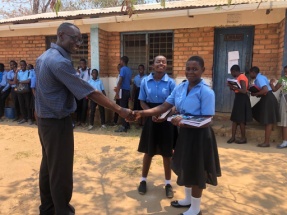 Solar Systeem installatie voor het ICT Training Centre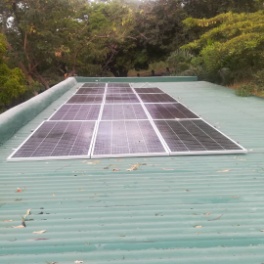 Aanschaf Wiskunde lesboeken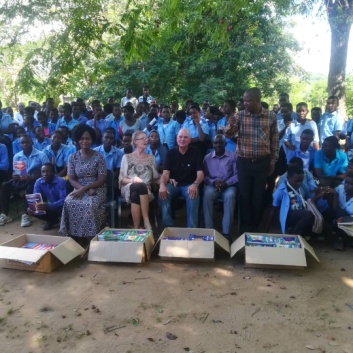 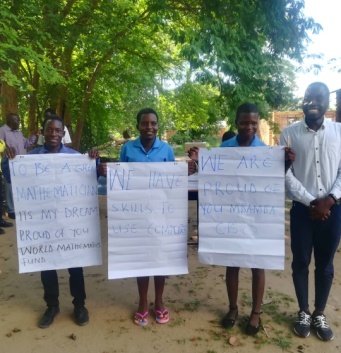 1Samenwerking met de Chifira School om de computer training te synchroniseren. 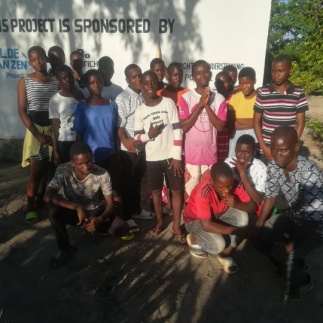 Aanschaf Computer lesboeken voor  ICT Training Centre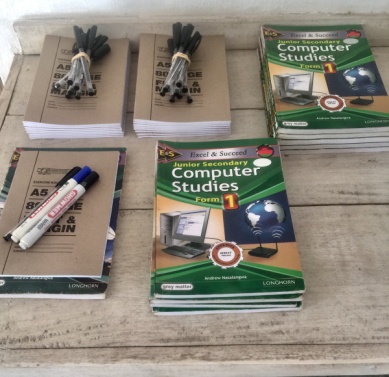  Financiële ondersteuning medicatie en transport.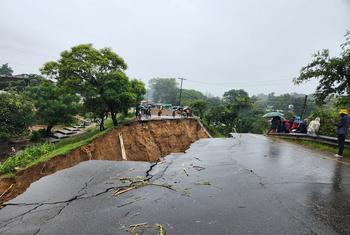 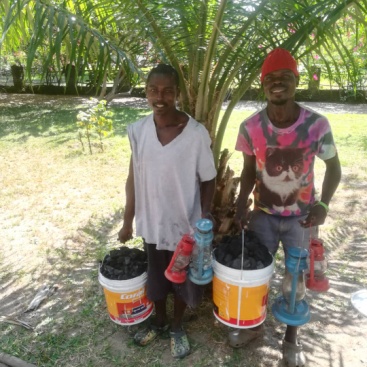 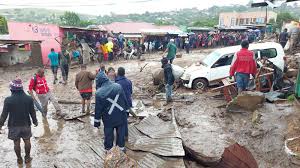 2.Het distribueren van tweedehands kleding,communicatie middelen,desktops en tablets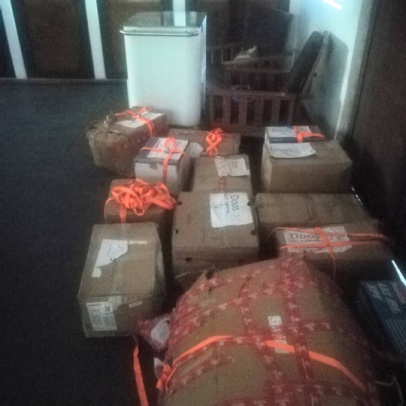 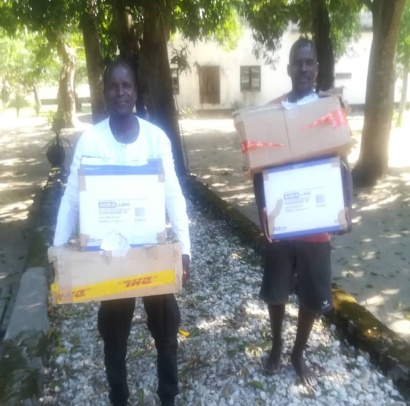 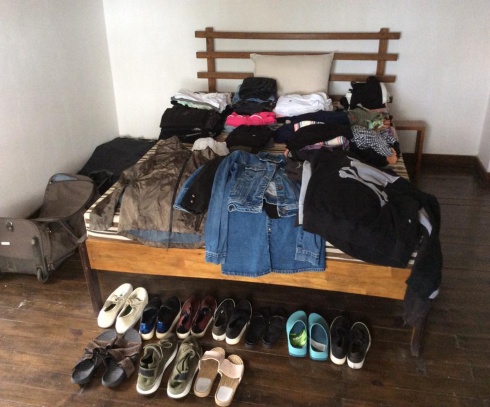 Het doel van de C.B.O Mbamba is het richten op doorlopende Projecten met als hoofdzaak educatie.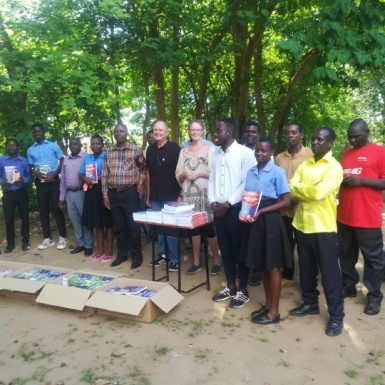 3.                     Financial rapport 2023        C.B.O Mbamba Supports the Community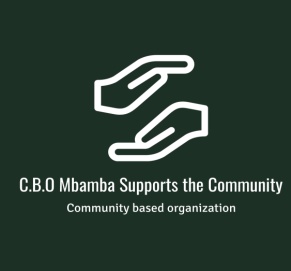 baten en lastenOpgesteld overeenkomstig de C2 richtlijnen van het CBF x € 1.BegrootWerkelijkWerkelijkWerkelijk2023202320222021Baten:- Baten van Particulieren120010171,5710754190,96- Baten van bedrijven4000- Baten van andere organisaties zonder   winststreven*263002100019543,5Som van de geworven baten2750035171,5720618,54190,96- Baten als tegenprestatie voor de levering   van producten en/of diensten2963,732379,29Som van de baten2750035171,5723582,236570,25================================Lasten:Humanitaire projecten-8900-9432-6606,5-1400Internetgebouw*-6000-6515-2800Minibus-7956Wiskundeboeken-3000Studieboeken internet-500Goederentransport-825-479,87Besteed aan doelstellingen-890019757,00-21077,5-4679,87WervingkostenKosten beheer en administratie-297,39-296-114,96Saldo financiële baten en lasten-467,47-34,97Som van de lasten-890020649,86-21373,5-4829,8Saldo baten en lasten1860014649,712208,731740,45================================Bestemming saldo van baten en lastenToevoeging/onttrekking aan:reserves11000,002307,003620,00bestemmingsreserves *4312,500,000,00overige reserves8316,37Totaal19628,872307,003620,00========================Balans31-12-202331-12-202231-12-2021ACTIVAVorderingen en overlopende activa *4000,00Liquide middelen19628,878979,166420Totaal23628,878979,166420========================PASSIVAReserves en fondsenreserves11000,0059273620bestemmingsreserves*4312,50overige reserves8316,3730522800Totaal23628,878979,006420,00========================Kostenbegroting Humanitaire Projecten 2024 C.B.O Mbamba Supports the Community, Kande, MalawiDonatieProjektBudgetGerealiseedOver Budget DateProjektProjektStOPAChifira School17-Jan3252Schoolgeld250025006-Apr2210Examen geld75075013 Juli2200School materiaal80080013-Sep1770Onderhoud10001400400Cycloon Freddy AidTransport/Verzekering/Service19502200250Cycloon Freddy AidHulp / Aid12001500300Cycloon Freddy AidStOPA  & WGSolar system ICTStOPA  & WGSolar system ICT19 Juni11,9251166612183259Accommodation/food11666121832592581166612183259StOPA & WWF( 1209)27-Oct3500Wiskunde boeken30003000ICT computer boeken500500Totaal Budget2362424833 Totaal inTotaal spend       Balance24857      24833+ 24      24833      24833